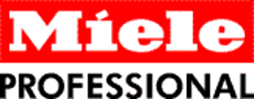 Tankspüler + € 150,-- für Reinigungschemie Pro Care Shine oder Zubehör
„ProCare Shine“ Miele Professional bietet Reinigungschemie für Gewerbespüler an Wals, 18. September 2018. – Passende Reinigungschemikalien für Gewerbegeschirrspüler bietet Miele Professional unter dem Namen „ProCare Shine“ an. Die Produkte sorgen für gründlich sauberes und glänzendes Geschirr – und vervollständigen die Miele-Systemlösung aus Spülmaschine, Wasseraufbereitung und einer Vielzahl von Körben und Einsätzen. Im Aktionszeitraum 1. September bis 29. Dezember 2017 gibt es beim Kauf eines Miele Professional Tankspülers zusätzlich einen Gutschein im Wert von € 150,-- für Reinigungschemie Pro Care Shine oder Zubehör.Als Systemanbieter ist Miele Professional seit langem im Medizin- und Laborbereich erfolgreich. Unter dem Namen „System4Shine“ gibt es nun auch für Gewerbespüler ein vollständiges Produktportfolio – mit geprüfter Maschinenverträglichkeit für Frischwasserspüler, Untertisch- und Haubentankgeschirrspüler. Mit den neuen Prozesschemikalien schließt Miele eine Lücke: Bislang gab es nur Reinigungsmittel und Klarspüler, die für Hausgeräte oder gewerbliche Tankspüler konzipiert waren. Allein die „ProCare Shine“-Produkte wurden auf das leistungsfähige Spülsystem der Miele-Frischwasserspüler abgestimmt – und auf deren Laufzeiten, die etwas länger sind als bei Tankspülern, aber erheblich kürzer als im Haushaltsbereich. Deshalb lösen sich beispielsweise die neuen, praktischen Reinigertabs besonders schnell auf, damit sie ihre volle Wirkung auch in den kurzen Laufzeiten der gewerblichen Frischwasserspüler entfalten. Darüber hinaus steht für Tank- und Frischwasserspüler ein passendes Programm aus drei verschiedenen Pulver- und Flüssigreinigern sowie einem Klarspüler zur Auswahl, die jeweils in unterschiedlichen Gebindegrößen angeboten werden. Das Besondere: Fast alle Chemikalien können aufgrund ihrer Gefahrstoffeinstufung ohne besondere Schutzmaßnahmen verwendet werden – dies erleichtert zum Beispiel den Arbeitsalltag in Kindergärten oder Senioreneinrichtungen.
Dosiermodule sorgen für eine automatische und sichere Abmessung der flüssigen Medien und überwachen gleichzeitig den Füllstand der Kanister. Weil Reiniger und Klarspüler optimal auf die Maschinen abgestimmt sind, lassen sich bei sparsamer Dosierung sehr gute Ergebnisse erreichen. Zusätzlich gibt es von Miele Professional detaillierte Empfehlungen zum Einsatz und zur Dosierung.Weitere Informationen unter www.miele-professional.atZu diesem Text gibt es zwei FotoS.Foto 1: Beim Kauf eines Tankspülers gibt es zusätzlich einen Gutschein im Wert von € 150,- für Reinigungschemie Pro Care Shine oder Zubehör.Foto 2: Im Aktionszeitraum 1. September bis 29. Dezember 2017 gibt es beim Kauf eines Miele Professional Tankspülers zusätzlich einen Gutschein im Wert von € 150, -- für Reinigungschemie Pro Care Shine oder Zubehör. (Foto: Miele)
Über das Unternehmen: 
Miele ist der weltweit führende Anbieter von Premium-Hausgeräten für die Produktbereiche Kochen, Backen, Dampfgaren, Kühlen/Gefrieren, Kaffeezubereitung, Geschirrspülen, Wäsche- sowie Bodenpflege. Hinzu kommen Geschirrspüler, Waschmaschinen und Wäschetrockner für den gewerblichen Einsatz sowie Reinigungs-, Desinfektions- und Sterilisationsgeräte für medizinische Einrichtungen und Laboratorien („Miele Professional“). Das 1899 gegründete Unternehmen unterhält acht Produktionsstandorte in Deutschland sowie je ein Werk in Österreich, Tschechien, China und Rumänien. Der Umsatz betrug im Geschäftsjahr 2016/17 rund 3,93 Milliarden Euro, wovon etwa 70 Prozent außerhalb Deutschlands erzielt werden. In fast 100 Ländern ist Miele mit eigenen Vertriebsgesellschaften oder über Importeure vertreten. Weltweit beschäftigt das in vierter Generation familiengeführte Unternehmen 19.500 Menschen, 10.888 davon in Deutschland. Der Hauptsitz des Unternehmens ist Gütersloh in Westfalen.
Die österreichische Tochter des deutschen Familienunternehmens wurde 1955 in Salzburg gegründet. Miele Österreich erreichte 2016 einen Umsatz von € 223 Mio. und konnte die Marktführerschaft bei großen Hausgeräten behaupten. 